Jingle bells jingle bells, jingle all the way!

Joepiejajeej het is weer bijna kerst! Natuurlijk kunnen wij dit niet zomaar voorbij laten gaan en organiseren we ons jaarlijks kerstfeestje weer! Dit zal doorgaan op zaterdag 17 december, dus schrijf het in je agenda. 
De Kerstman en ons leidingsteam kijken er enorm naar uit om jullie te ontvangen in onze lokalen. De piepers, kadees en brakkers zijn welkom om 18.00u, jimmers en simmers om 20.00u. Voor de 3 jongste groepen zal het feestje gedaan zijn om 20.00u en voor de 2 oudste groepen om 22.00u. De leden worden nog voorzien van een hapje, een drankje en een leuk kerstcadeautje. We willen vragen om hiervoor 2 euro mee te geven op de avond zelf.

Kusjes en knuffels, de kerstman en zijn KSA hulpjes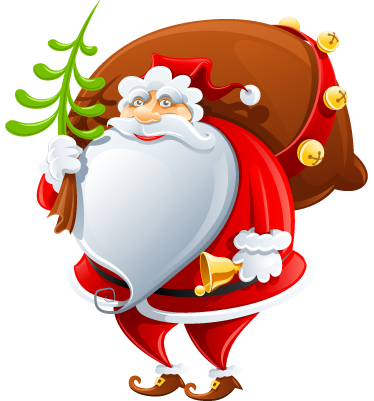 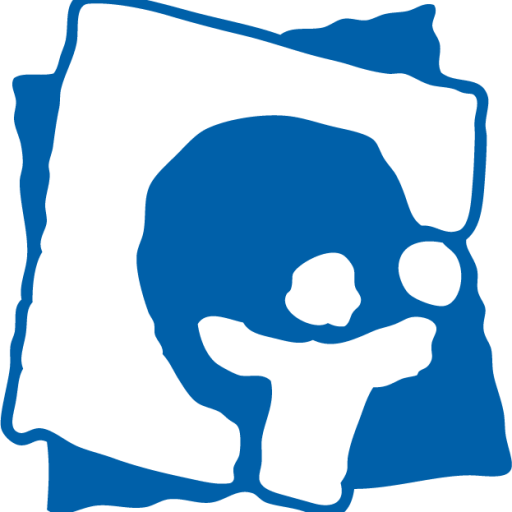 Jingle bells jingle bells, jingle all the way!

Joepiejajeej het is weer bijna kerst! Natuurlijk kunnen wij dit niet zomaar voorbij laten gaan en organiseren we ons jaarlijks kerstfeestje weer! Dit zal doorgaan op zaterdag 17 december, dus schrijf het in je agenda. 
De Kerstman en ons leidingsteam kijken er enorm naar uit om jullie te ontvangen in onze lokalen. De piepers, kadees en brakkers zijn welkom om 18.00u, jimmers en simmers om 20.00u. Voor de 3 jongste groepen zal het feestje gedaan zijn om 20.00u en voor de 2 oudste groepen om 22.00u. De leden worden nog voorzien van een hapje, een drankje en een leuk kerstcadeautje. We willen vragen om hiervoor 2 euro mee te geven op de avond zelf.

Kusjes en knuffels, de kerstman en zijn KSA hulpjesJingle bells jingle bells, jingle all the way!

Joepiejajeej het is weer bijna kerst! Natuurlijk kunnen wij dit niet zomaar voorbij laten gaan en organiseren we ons jaarlijks kerstfeestje weer! Dit zal doorgaan op zaterdag 17 december, dus schrijf het in je agenda. 
De Kerstman en ons leidingsteam kijken er enorm naar uit om jullie te ontvangen in onze lokalen. De piepers, kadees en brakkers zijn welkom om 18.00u, jimmers en simmers om 20.00u. Voor de 3 jongste groepen zal het feestje gedaan zijn om 20.00u en voor de 2 oudste groepen om 22.00u. De leden worden nog voorzien van een hapje, een drankje en een leuk kerstcadeautje. We willen vragen om hiervoor 2 euro mee te geven op de avond zelf.

Kusjes en knuffels, de kerstman en zijn KSA hulpjes